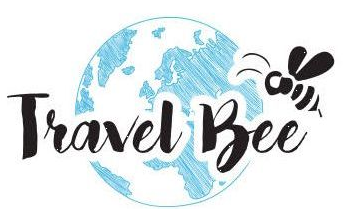 Грузинская душа7 дней/6 ночей  Даты заездов Декабрь 4, 9, 14, 19, 24, 29Январь 3,8,13,18,23,28Февраль 2,7,12,17,22,271 день   прилет  в Тбилиси Прилет встреча транфер  в отель . свободное время побродить по Тбилиси. Ночевка в отеле 2 день УплисцихеВ этот день запланировано посещение Уплисцихе -пещерного города который является самым древним в Грузии!  Тут Вы увидите старые залы Святой Тамары , винный погреб , аптеку , театр и т.п.  Далее город Гори, а также остановка у музея Сталина (у кого будет желание может посетить за доп плату 8$). Приезд  и ночь в Ахалцихе.3  день  Вардзия и РабатПосле завтрака группу ждет интереснейшая экскурсия в Вардзию. Это знаменитый монастырский комплекс, покоящийся среди гор. Он занимает территорию свыше 900 метров вдоль левого берега реки Куры и представляет собой сложную систему из более чем 600 помещений (от келий и часовен до казнохранилища), высеченных в камне!  Тур в Вардзию — это один из ключевых пунктов поездки. Здесь царит атмосфера силы, покоряющая своей таинственностью. Только подумайте, на что способен человек во имя веры!
Строительство монастыря началось в эпоху правления великой царицы Тамары, однако существуют сведения, что первые пещеры появились здесь еще раньше, ориентировочно в период с 1156 по 1184 года. Окончанием возведения комплекса считают 1285-1306 годы. Исторически он служил не только монастырем, но и крепостью.
Несмотря на то, что комплекс утратил свою стратегическую важность в результате сильнейшего землетрясения в XIII веке, когда часть скалы обрушилась в реку Кура, он до сих пор обладает большой важностью. Более того, на сегодняшний день монастырь является действующим.
Если вы не были в Вардзии, значит вы не видели Грузию. Это место впечатляет своим величием, поражает красотой и живописными местами, где оно скрывается в течение многих веков от внешнего мира. Далее мы посетим крепость Рабат. Это могучая, неприступная крепость превратилась в огромный город, который занимает около 7 га и каждый метр территории таит множество загадок и сюрпризов. В Рабате можно познакомиться с богатой грузинской и турецкой историей и культурой.  Здесь есть и православный храм и мечеть и  оборонительные сооружения и музей Самцхе-Джавахети. Прекрасные фонтанчики, бассейны, головокружительные панорамы и тончайший аромат лаванды – вся территория буквально утопает в зелени. Мы посетим нижнюю часть крепости - громадные стены, массивные ворота, которые ведут внутрь крепости. Чистые мощеные тропинки и небольшие площадки и  бассейны так и манят посидеть в уютных кафе. Здесь же ростет молодой ступенчатый виноградник. Посещение музея (верхней части)– доп. плата.   Поздний приезд в Тбилиси и свободное время.4 день ТбилисиСегодня вас ждет первое знакомство с городом – пешая экскурсия по Тбилиси, по его старому центру. Тбилисский Собор Святой Троицы, или Цминда Самеба  «Пресвятая Троица» — главный кафедральный собор Грузинской православной церкви, который находится в Тбилиси, на холме св. Ильи. Посетим древние храмы Метехи-крестово-купольная церковь, построенная в XII и Анчисхати -самая старая церковь, сохранившаяся до наших дней в городе, построенная в VI в.Тифлисские серные бани и квартал Абатотубани - одно из любимых мест для посещений грузинской и русской знати. Горячая минеральная вода, с высоким содержанием серы, поступает непосредственно из под земли и используется в банях и по сей день, многократно восхваленных известными писателями и поэтами. Современный облик Тбилиси откроется нам в прогулке по стеклянному мосту Мира, по пути к реконструированному театру Габриадзе. Мы увидим весь старый Тбилиси, поднявшись на канатной дороге в крепость Нарикала (по желанию), возвышающуюся над городом.Гора Мтацминда (Святая Гора) с Церковью святого Отца Давида, пантеоном выдающихся писателей и общественных деятелей, архитектурный и исторический символ города.  Возвращение в отель г. Тбилиси.  Вы также успеете насладиться местным колоритом на рынке Авлабар. Здесь лучше всего покупать грузинские специи, соусы, сладости, вино, мед, лечебное варенье из шишек, а также национальные сувениры. За дополнительную плату 20$ вы сможете насладиться ужином с блюдами грузинской кухни и развлекательной программой . Ночевка в Тбилиси 5 день МцхетаПосле завтрака мы отправляемся в город Мцхета – одну из древних столиц Грузинского царства, именуемую также Вторым Иерусалимом. Многие века паломники со всего света стремятся попасть в этот святой городок близ Тбилиси. Именно отсюда берет начало грузинское христианство. Монастырь Джвари, возведен в VI в. на уступе скалы в месте слияния двух рек, откуда открываеются необыкновенные виды на Мцхету. Собор Светицховели известен, как место где захоронен Хитон  Христа. Древнейшие храмы и монастыри и по сей день возвышаются над Мцхетой, даруя жителям и гостям атмосферу блаженства и умиротворения.На ночевку группа вернется в Тбилиси. Можно посетить Серные бани.6 день   Кахетия Завтрак. После завтрака в гостинице едем в регион Кахети. Кахетия это винный регион и начнем наше путешествие с посещения винного завода KTW – одного из самых крупных винзаводов Алазанской долины. Там послушаем о разных технологиях производства вина, попробуем несколько сортов и там же можно купить отличные подарки и вина. Далее отправимся в монастырь Бодбе, на территории которого находится храм и усыпальница Св. Нино, просветительницы Грузии. После совершим прогулку по городу любви Сигнаги, пройдем по крепостной стене XVIII века и насладимся за обедом (доп плата) красотой вида на Алазанскую долину. Вечером – возврат в Тбилиси.7 день ДомойПосле завтрака мы сдаем номера и отправляемся в аэропорт. До свидания Грузия! Стоимость:Цена тура на человека при двухместном размещении 330$ Цена тура на человека при одноместном размещении 450$ Цена тура на человека при трехместном размещении  290$ В стоимость тура входит:	Транспортное обслуживание:Трансфер в аэропорт и обратноТранспортное обслуживание в туреОбслуживание квалифицированного гида Проживание в отеле 3* (место в 2х местн  номере) в Тбилиси  и в гостевом доме в Ахалцихе с завтраком  Все экскурсии и входные билеты, указанные в туре   В стоимость не входит:Авиабилеты СтраховкаПерсональные расходы 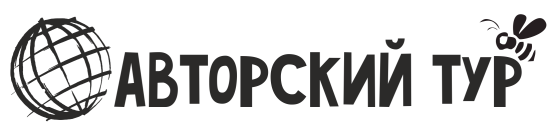 